

MARCO ANTONIO SOLÍS 

REGRESA A ROSARIO PARA PRESENTAR 
SU NUEVO TRABAJO DISCOGRÁFICO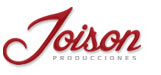 “GRACIAS POR ESTAR AQUÍ”

MARCO ANTONIO SOLÍS 

REGRESA A ROSARIO PARA PRESENTAR 
SU NUEVO TRABAJO DISCOGRÁFICO“GRACIAS POR ESTAR AQUÍ”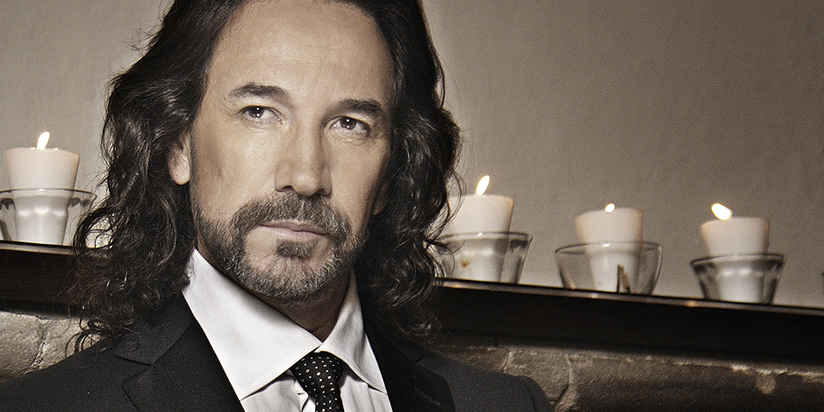 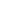 Martes 18 de Marzo l 21hs l Hipódromo de Rosario.